附件2：考点路线图笔试地点：北京市海淀区田村山南路35号院40号楼（北京十一晋元中学）学校南门因施工处于封闭中，请考生一律从西门进入考区考场附近无停车位，请各位考生尽量乘坐公共交通工具前往。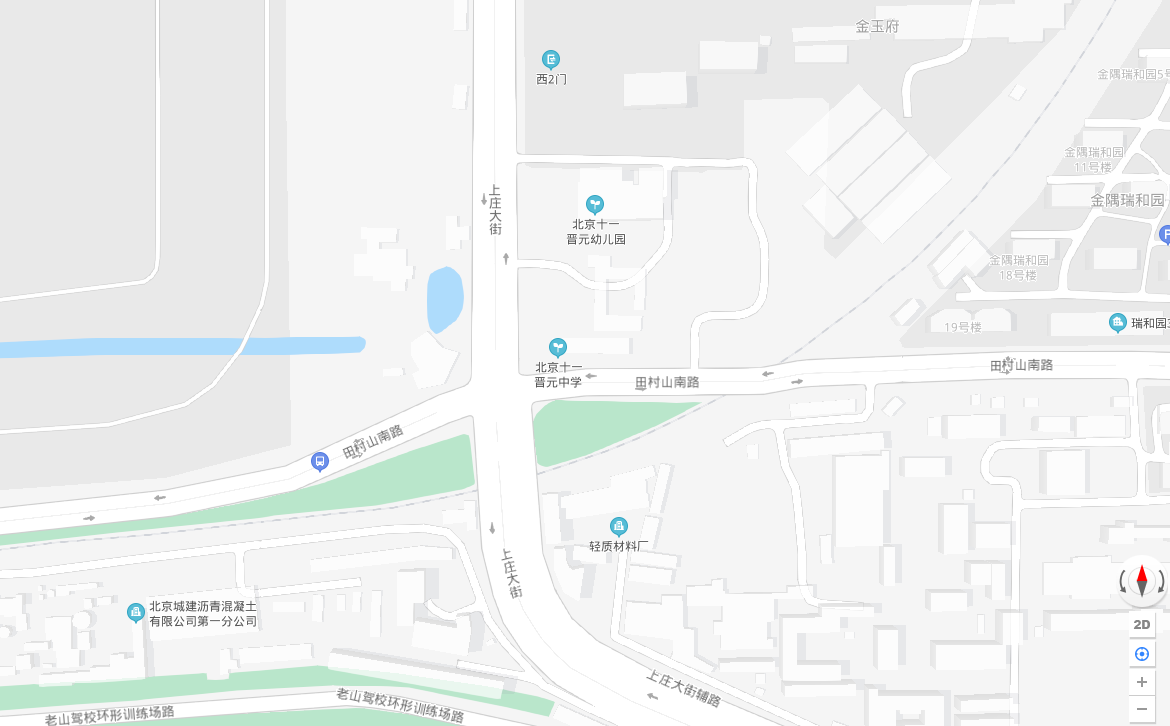 